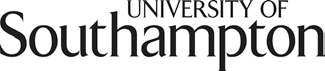 Request for Student Records System Access This form should be completed by all members of staff who are also students of the University and/or placement students, before they are given access to systems that include either personal student data or sensitive University information.The form must be signed by the line manager, who should also provide the start and end dates for placement students and staff on fixed-term contracts.I understand that I will be given the necessary levels of access to:the University of Southampton’s Student Record System, Banner, and its reporting systems, Discover and Oracle PGR Trackerany other IT systems containing personal student informationpersonal information including academic progress and financial informationfor the duration of my employment. I understand that I may also be given access to other University IT systems and confidential information such as exam papers to perform my role.I confirm that I will:only access records pertinent to my role and no othersnot share data or information with any other party unless specifically authorised by my line manager.I confirm that I have read the University’s Data Protection Policy and will comply with the Data Protection Act 2018.Print name:						Date:		Signed:Line Manager to completeNote: It is the responsibility of the line manager to request the removal of the access rights through a Serviceline ticket as soon as the student has left the Employment / Placement.Employment / Placement details:Start Date:End Date:Print name:Date: Signed:Signed: